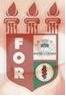 PLANILHA PARA CADASTROS DE LIVROS  BIBLIOTECA MARIA APARECIDA POURCHET CAMPOS        Classificação:       616.314-08                                  Código:	4376  Cutter:         M827t                                               Data: Turma 2022Autor(s):  Morais, Alice Pinho André Gomes deTitulo: TÉCNICA DA RESINA INJETADA PARA REESTABELECIMENTO ESTÉTICO: relato de casoOrientador(a): profª. Dra. Gabriela GuerraCoorientador(a): Edição:  1ª        Editora  Ed. Do Autor     Local:  Recife    Ano:  2022  Páginas:  28Notas:  TCC – 1ª Turma graduação - 2022